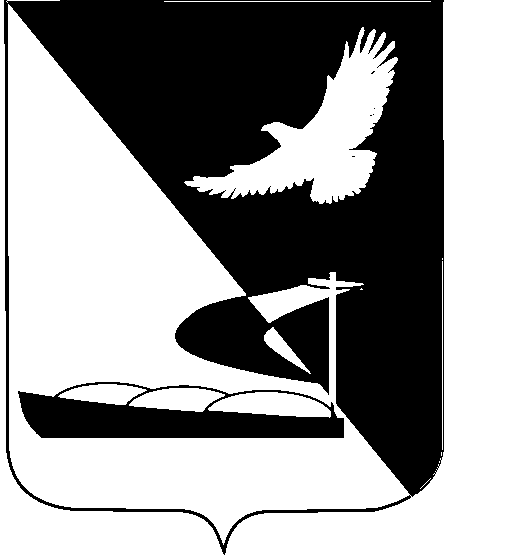 АДМИНИСТРАЦИЯ МУНИЦИПАЛЬНОГО ОБРАЗОВАНИЯ«АХТУБИНСКИЙ РАЙОН»ПОСТАНОВЛЕНИЕ20.05.2015          						                                     № 674О внесении изменений в Приложение к Порядку оплаты труда работников, занимающих должности, не отнесенные к должностям муниципальной службы, и осуществляющих техническое обеспечение деятельности органов местного самоуправления МО «Ахтубинский район», утвержденному постановлением администрации МО «Ахтубинский район» от 25.10.2012               № 1079 	Руководствуясь Приказом Министерства здравоохранения и социального развития РФ от 11.04.2012 № 338н «Об утверждении Единого квалификационного справочника должностей руководителей, специалистов и служащих, раздел «Квалификационные характеристики должностей работников государственных архивов, центров хранения документации, архивов муниципальных образований, ведомств, организаций, лабораторий обеспечения сохранности архивных документов», администрация МО «Ахтубинский район»	ПОСТАНОВЛЯЕТ:	1. Внести изменение в Приложение к Порядку оплаты труда работников, занимающих должности, не отнесенные к должностям муниципальной службы, и осуществляющих техническое обеспечение деятельности органов местного самоуправления МО «Ахтубинский район», утвержденному постановлением администрации МО «Ахтубинский район» от 25.10.2012 № 1079:	1.1.  Наименование должности «старший архивариус» заменить на «старший архивист»; 	1.2. Наименование должности «архивариус» заменить на  «архивист».	2. Отделу информатизации и компьютерного обслуживания администрации МО «Ахтубинский район» (Короткий В.В.) обеспечить размещение настоящего постановления в сети «Интернет» на официальном сайте администрации МО «Ахтубинский район» в разделе «Документы» подразделе «Документы Администрации» подразделе «Официальные документы».	3. Отделу контроля и обработки информации администрации МО «Ахтубинский район» (Свиридова Л.В.)  представить информацию в газету «Ахтубинская правда» о размещении настоящего постановления в сети «Интернет» на официальном сайте администрации МО «Ахтубинский район» в разделе «Документы» подразделе «Документы Администрации» подразделе «Официальные документы».	4. Контроль за исполнением настоящего постановления оставляю за собой.Глава муниципального образования			                  В.А. Ведищев